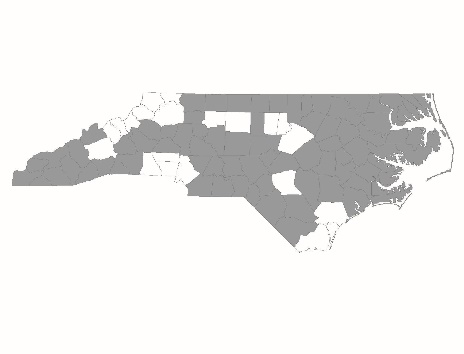 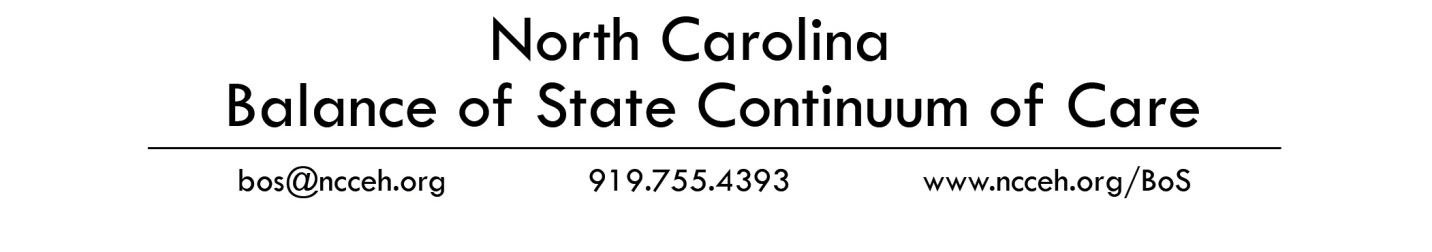 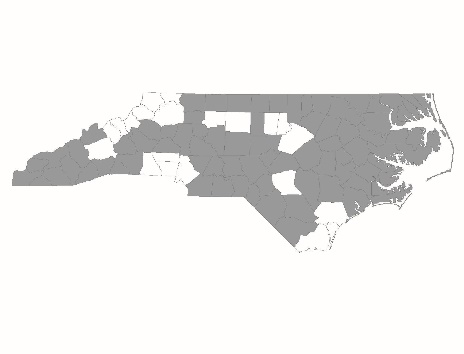 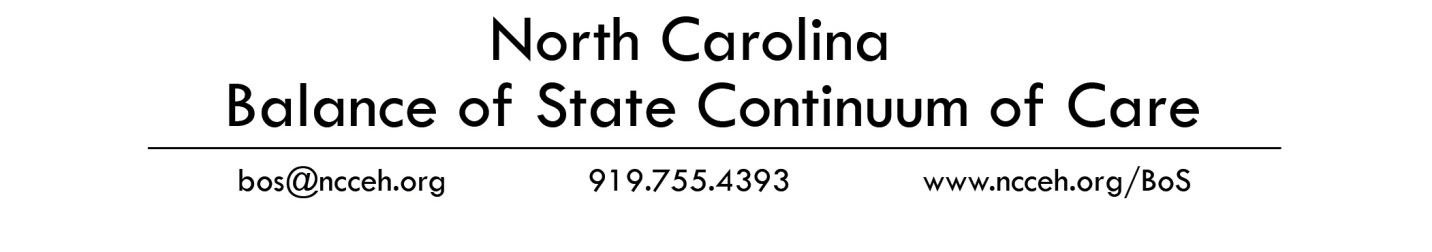 New ApplicantPermanent Supportive HousingPolicies and Procedures Page Reference FormPage ReferencesThe following chart lists program design and other elements that the CoC scores based on documentation submitted by the agency.  For each element in the chart, please list the policies and procedures’ page number(s) on which the item appears.  If the element does not appear in the program’s policies and procedures, mark the cell as N/A.Applicant:Project Name:Scorecard Question NumberProgram Design ElementPage Number(s)2.2cHUD Notice CPD 16-0112.4bEligibility requirements2.4cReasons for termination2.5bParticipation in services2.5cParticipation agreement/house rules2.5dHousing limits2.5eService choice2.5fService duration/intensity2.5gHousing choice2.5hHousing-focused services2.5iDistinction of housing vs. services